1.7. Человек  и его ближайшее окружение. Межличностные отношения. Общение.Малая группа – группа из двух и более человек, объединенных одной целью сходными интересами и потребностями в общении и совместной деятельности, находящихся в непосредственном контакте друг с другом ( семья, футбольная команда, группа по обществознанию)Признаки малой группы:- взаимодействие членов группы напрямую, их личное знакомство между собой;- общая деятельность, подчиненная общей цели;- небольшое количество участников (2-25);- особые групповые ценности и нормы;- эмоциональные отношения.Классификация малых групп:1. Совместная деятельность (производственная, учебная, спортивная и тд.)2. Длительность существования (постоянные, временные)3.Характер отношений между членами группа ( формальные, неформальные)Групповая динамика- совокупность внутригрупповых, социально – психологических процессов и явлений, характеризующих весь цикл жизнедеятельности малой группы и его этапы: образование, развитие, стагнация( распад).Статус – положение человека в системе межличностных отношений, определяющий его права, обязанности и привилегии. Роль- это способ поведения, определяемый статусом человека.Лидер( в группу)-  член в группе, за которым она признает право принимать ответственные решения в значимых для нее ситуациях т.е наиболее авторитетная личность.Групповые нормы – совокупность правил и требований вырабатываемых каждой реально функционирующей общностью и играющих роль важнейшего средства регуляции  поведения данной группы.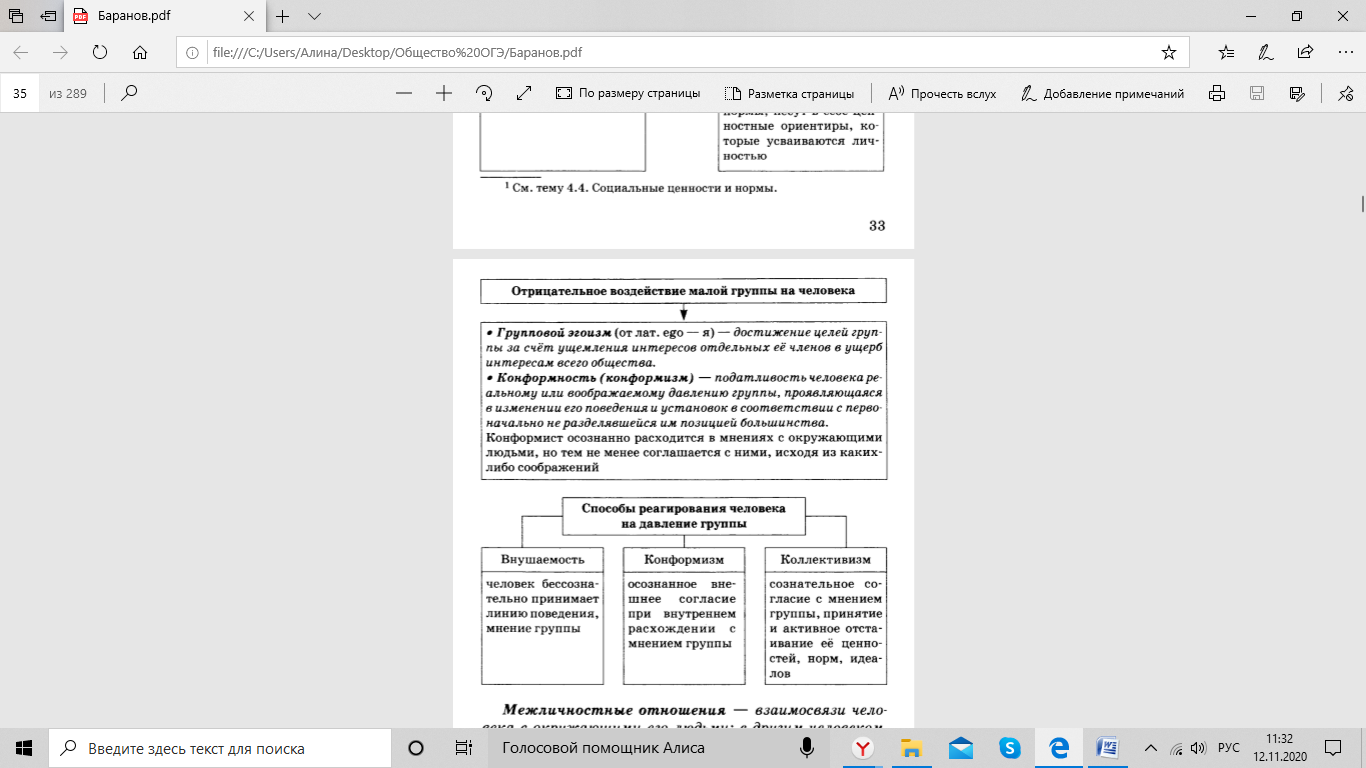 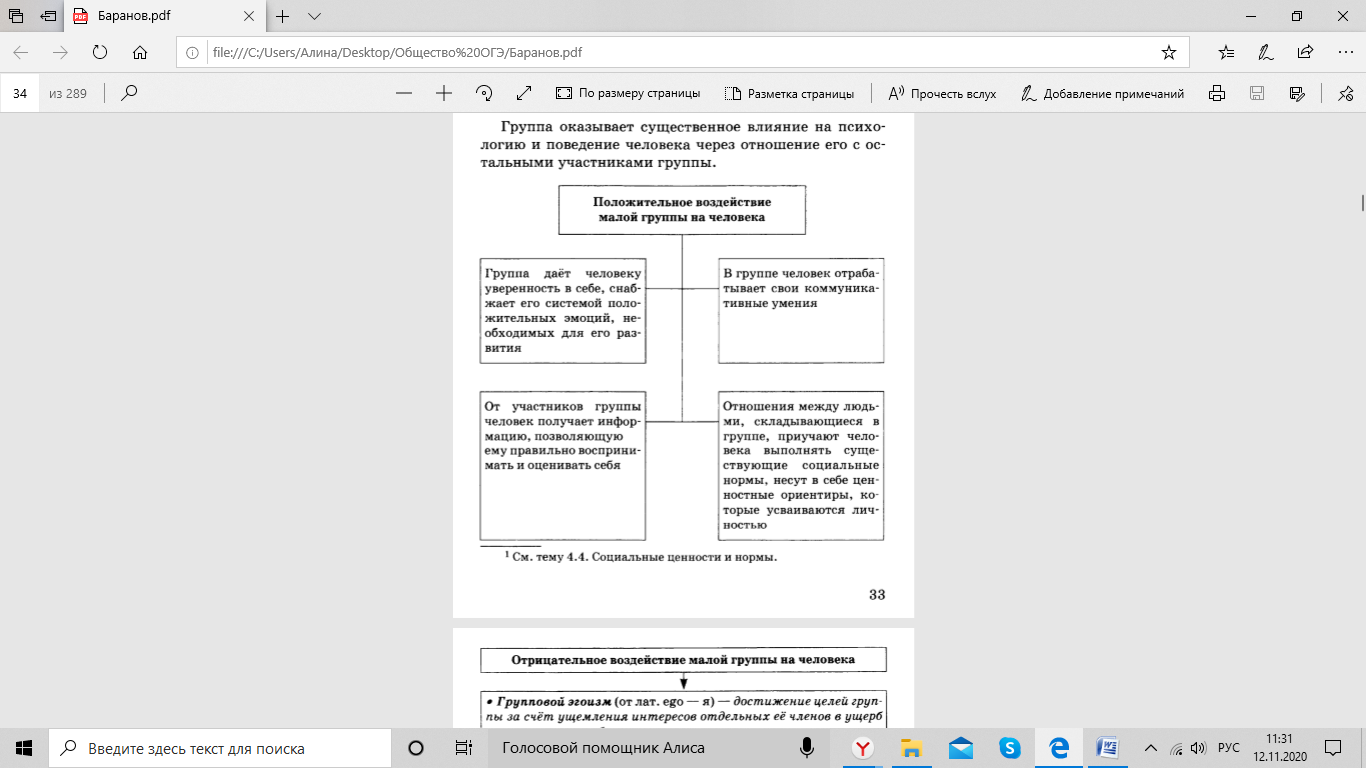 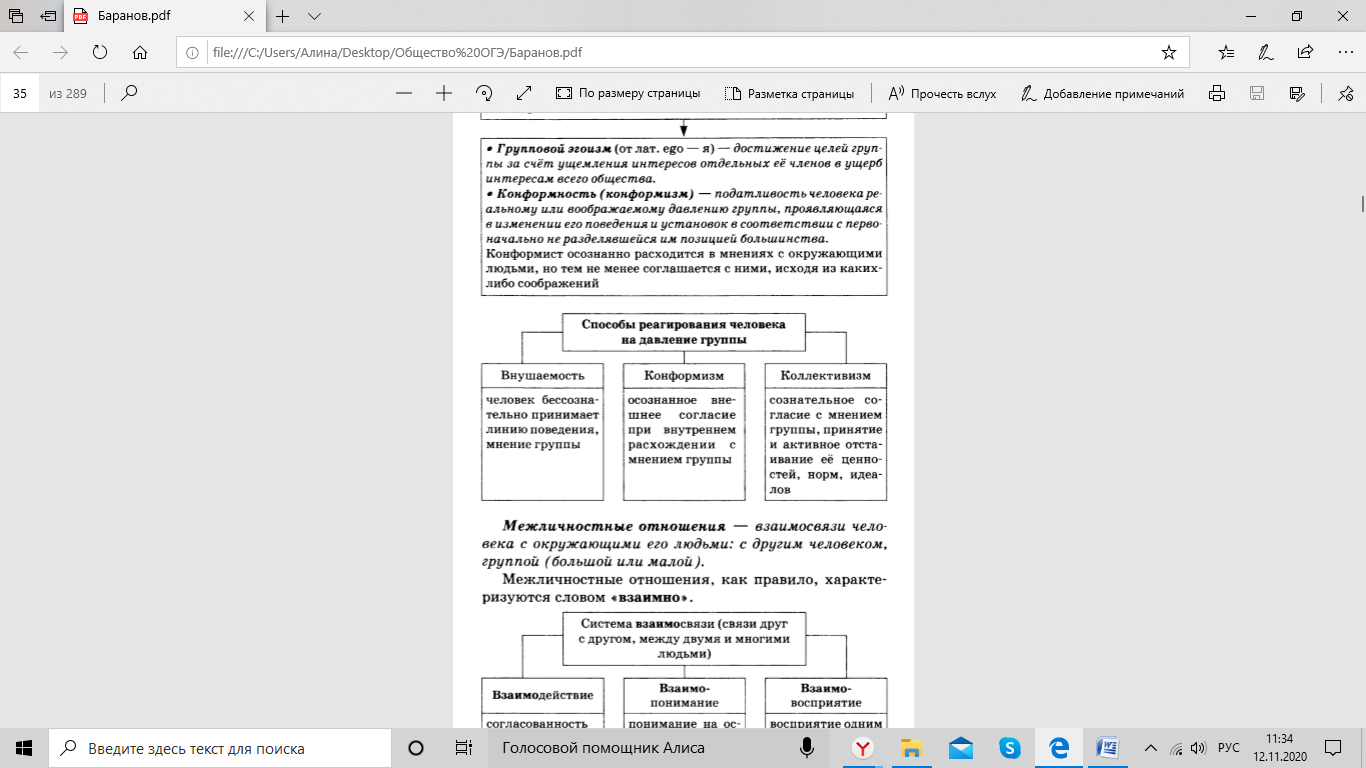 Межличностные отношения – взаимосвязи человека с окружающими его людьми: с другим человеком, с группой.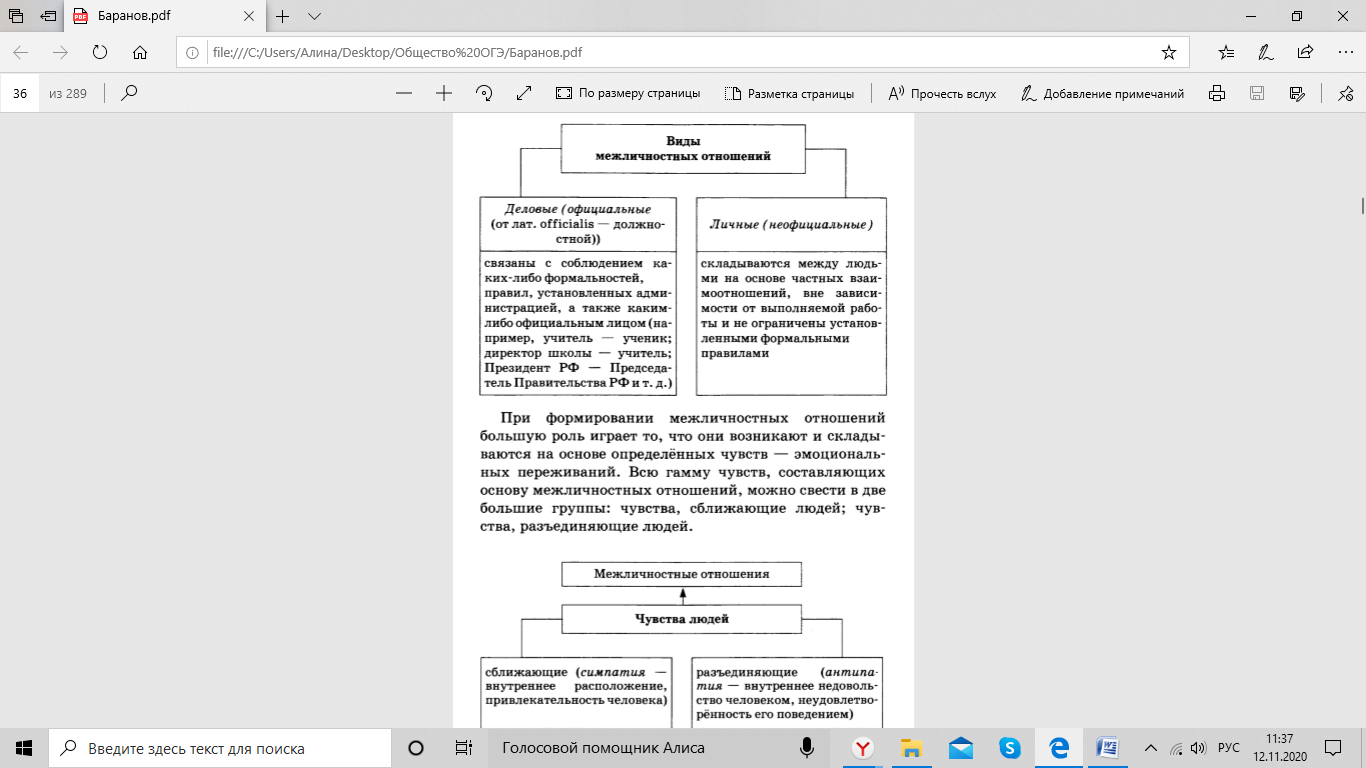 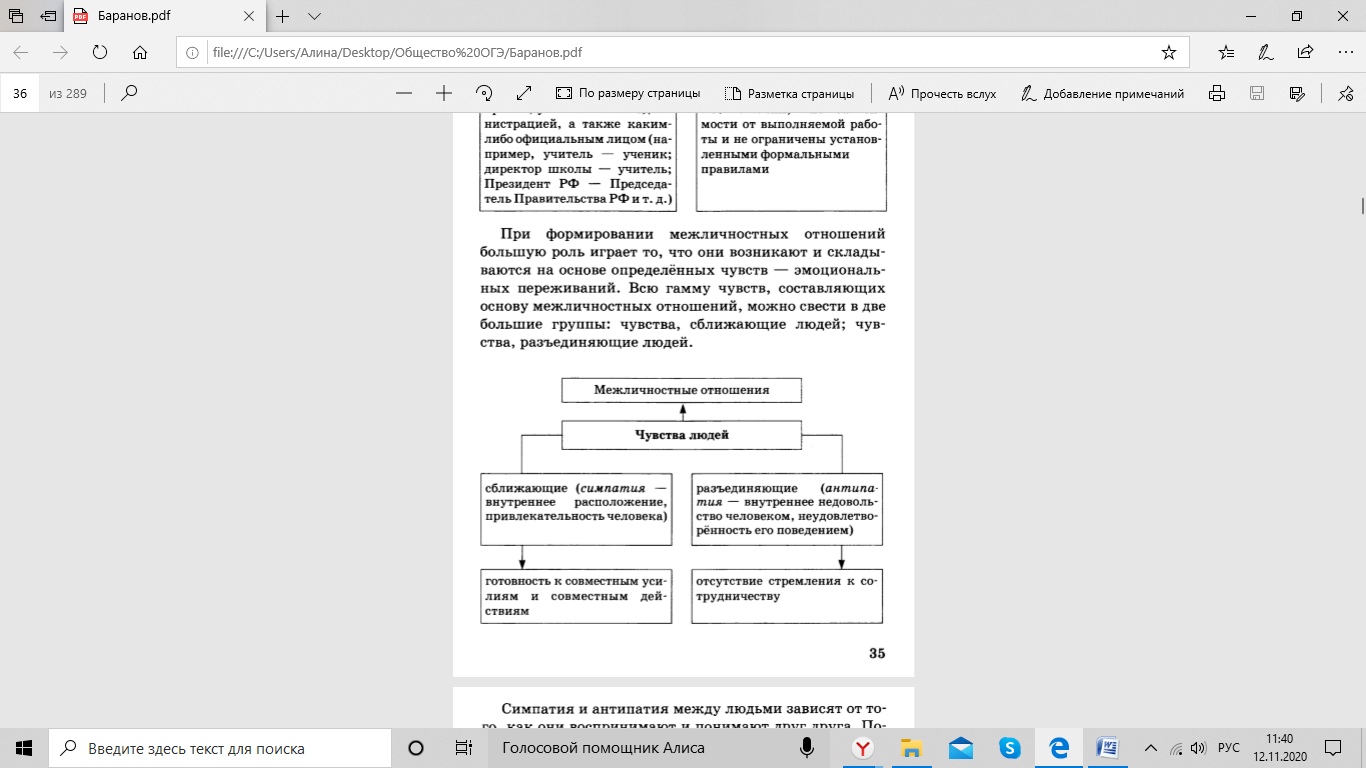 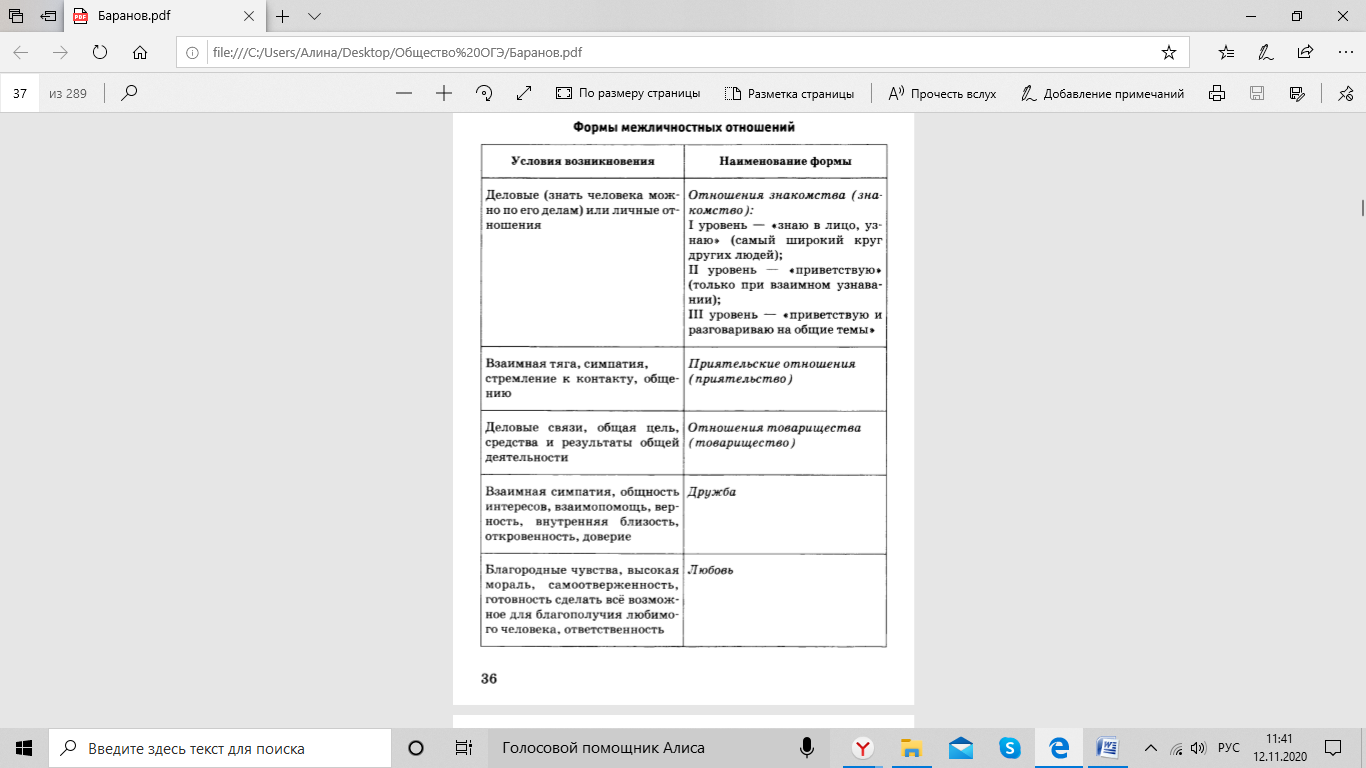 Общение 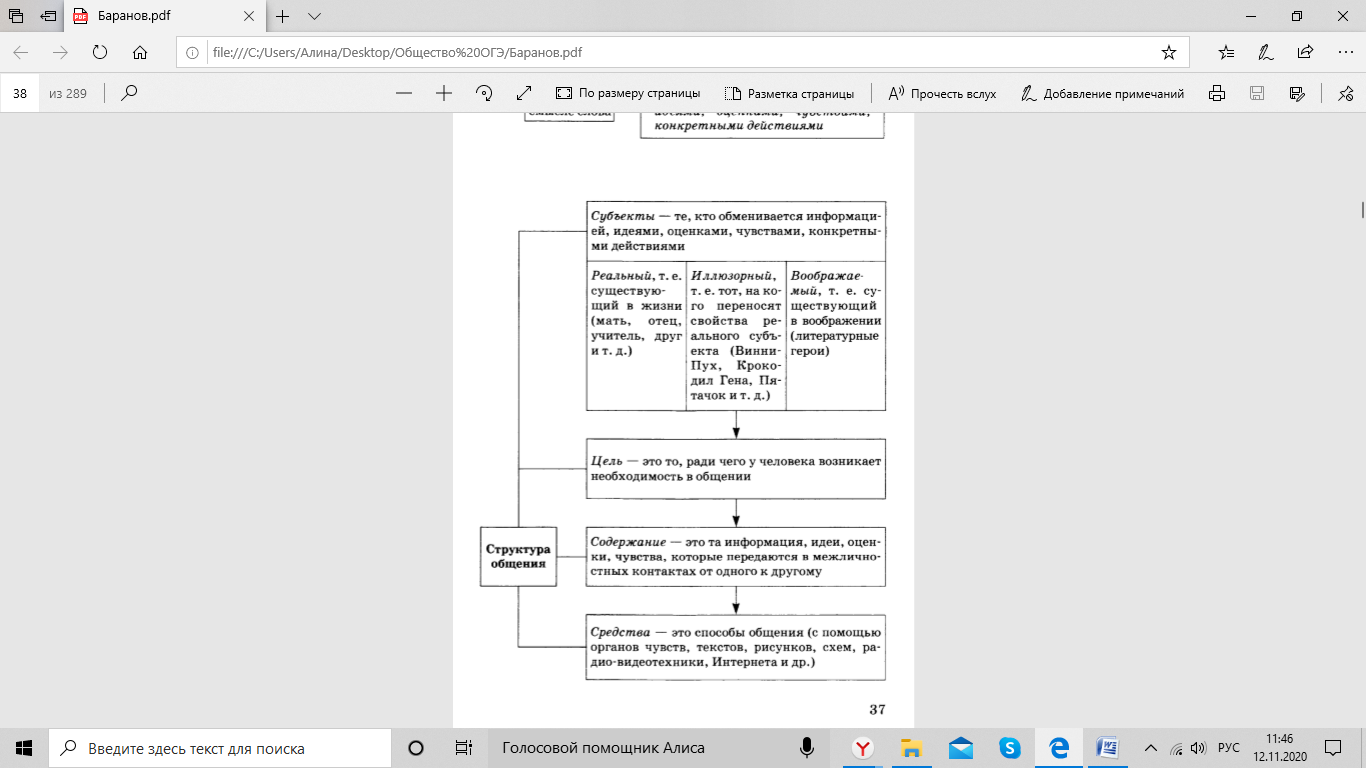 В широком смысле слова – взаимные отношения, деловая или дружеская связьмежду людьми. В узком смысле слова – вид деятельности, при котором происходит обмен информацией, идеями, оценками, чувствами и тд.Виды общения  - познавательное; ( цель – получить занания)- деловое;( цель  - достичь деловую цель)- интимно – личностное; (цель – пообщаться)Функции общения: - формирует и развивает межличностные отношения, являясь условием  становлением человека как личности.  - способствует познанию людьми друг друга - оказывает воздействие на психическое состояние человека-  позволяет выразить причастность человека к группе «Я - свой» или «Я  - чужой»-способствует организации совместной деятельности людей.